Министерство образования и науки Республики БурятияГосударственное бюджетное общеобразовательное учреждение «Республиканский центр образования» Республиканский центр психолого-педагогической, медицинской и социальной помощи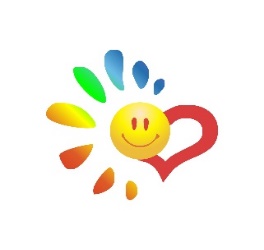 ХАРАКТЕРИСТКАПРОФЕССИОНАЛЬНОЙ ДЕЯТЕЛЬНОСТИ педагога-психолога Кушнаревой Натальи Анатольевнына федеральный этап Всероссийского конкурса профессионального мастерства «Педагог-психолог России — 2022» 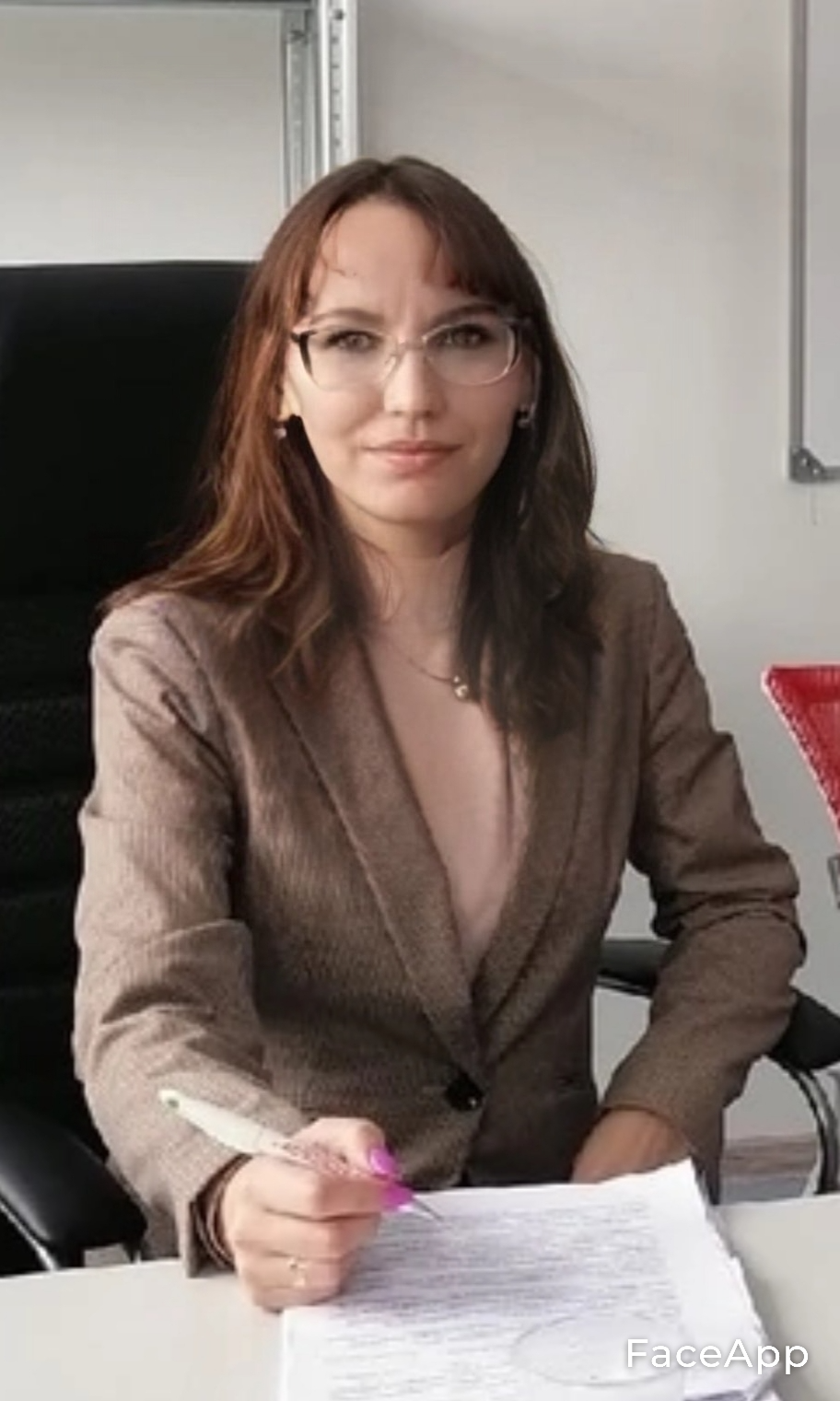 Улан-Удэ, 2022 Сведения о профессиональном и дополнительном профессиональном образованииОбразование: высшееВО Бурятский государственный университет, 2004г. диплом с отличием: квалификация: преподаватель дошкольной педагогики и психологии, специальность: дошкольная педагогика и психология;Профессиональная переподготовка 9.01.-27.03.2017г Современная гуманитарная академия по программе «Психология», Диплом предоставляет право на ведение профессиональной деятельности в сфере психологии 504 ч;Профессиональная переподготовка 27.08.2021г. Профессиональная образовательная автономная некоммерческая организация «Национальный университет современных технологий» по программе «Клиническая психология» в объеме 1200ч., Диплом подтверждает присвоение квалификации Клинический психолог, дает право на выполнение нового вида профессиональной деятельности по специальности Клиническая психологияСтаж педагогической деятельности: 18 летСтаж по должности педагог-психолог: 17 летКвалификационная категория: высшаяСведения о повышении квалификации:ГАУ ДПО РБ БРИОП «Организация работы с детьми, оказавшимися в трудной жизненной ситуации» (16.01.- 19.01.2017) - 32 ч.ГАУ ДПО РБ БРИОП Семинар «Профилактика суицидального поведения несовершеннолетнего» (16.01- 18.01.2017) – 24 ч.ГАУ ДПО РБ БРИОП «Особенности организации образовательного процесса обучающихся с ОВЗ в ОО СПО» (09.03.-13.03.2017г.) - 32ч.ГАУ ДПО РБ БРИОП «Профилактика суицидального поведения» (28.05-06.06.2018) – 72 ч.ГАУ ДПО Иркутской области «Региональный институт кадровой политики и непрерывного профессионального образования» «Актуальные психолого-педагогические проблемы образования и воспитания лиц с ОВЗ и инвалидов в профессиональных образовательных организациях», г. Иркутск (19.11.-01.12.2018г.) - 48 ч.ФГБОУ ВО Бурятский государственный университет по дополнительной программе повышения квалификации «Психолого-педагогическое сопровождение обучающихся с ОВЗ в условиях инклюзивного образования» (03.12.-15.12.2018г.) – 72 ч.ГАУ ДПО РБ БРИОП «Психологическое и психолого-педагогическое консультирование родителей (законных представителей) по вопросам психологического развития, образования и воспитания детей» (10.03-14.03.2020г.) – 48 ч.АНОДПО г. Москва «Организация психолого-педагогического сопровождения детей с ОВЗ и инвалидностью» (20-21 апреля 2020г.) -16 ч.АНОДПО г. Москва «Воспитательная работа с детьми с ОВЗ и инвалидностью», (27-28.04.2020г.) -16 ч.ГАУ ДПО РБ БРИОП «Профилактика девиантного поведения детей и подростков» (11.05-16.05.2020г.) – 48 ч.ООО «Московский институт профессиональной переподготовки и повышения квалификации педагогов».  «Организация психолого-педагогической работы с детьми методом «песочной терапии» (30.09.-20.10.2020г) - 72 ч.ГАУ ДПО РБ БРИОП «Психология кризисных состояний» (21.12.-26.12.2020) – 48 ч.ГАУ ДПО РБ БРИОП «Профилактика деструктивных проявлений в подростковой среде» (20.01-29.01.2021 г.) -72 ч.ФБГОУ ВО Московский государственный психолого-педагогический университет «Организация деятельности педагога психолога в системе общего образования: психолого-педагогическое сопровождение и межведомственное взаимодействие» (26.08.-15.11.2021г.) -72 ч.ФБГОУ ВО Уральский государственный педагогический университет «Профилактика суицидального поведения детей и подростков в условиях образовательной организации» (01.12.-23.12.2021г.) – 72 ч.Сведения об особенностях организации, являющейся местом работы конкурсанта, и об особенностях субъектов образовательных отношений, включенных в программу профессиональной деятельностиПолное наименование Организации: Государственное бюджетное общеобразовательное учреждение «Республиканский центр образования», Республиканский центр психолого-педагогической, медицинской и социальной службы.Юридический адрес учреждения: 670000, Республика Бурятия, г. Улан-Удэ, ул. Свердлова 21.  Контактный телефон: 8 (3012) 37 90 30 Директор: Новокрещенных Сергей Петрович.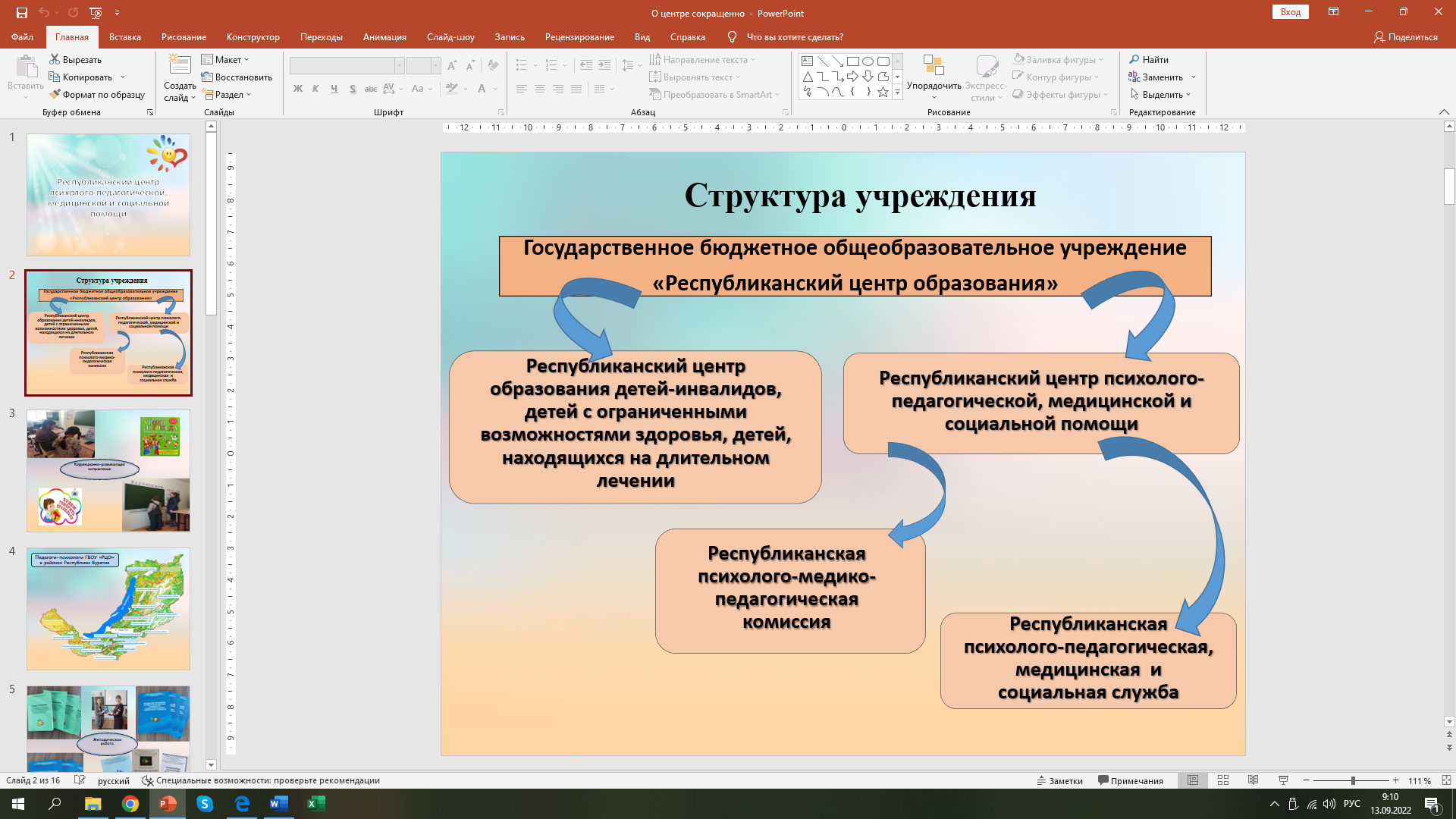 Республиканский центр психолого-педагогической, медицинской и социальной службы создана с целью: - содействия созданию условий, способствующих полноценному психическому и личностному развитию участников образовательного процесса; обеспечения психологического благополучия образовательного процесса через создание эффективной системы психологической помощи обучающимся в образовательных организациях Республики Бурятия;- оказания психолого-педагогической, медицинской и социальной помощи и поддержки обучающимся, испытывающим трудности в освоении основных общеобразовательных программ, развитии и социальной адаптации, в том числе детям с ограниченными возможностями здоровья, детям-инвалидам, детям, признанным в случаях и в порядке, которые предусмотрены уголовно-процессуальным законодательством, подозреваемыми, обвиняемыми или подсудимыми по уголовному делу, либо являющимся потерпевшими или свидетелями преступления;- оказания помощи организациям, осуществляющим образовательную деятельность по вопросам реализации основных общеобразовательных программ, обучения и воспитания обучающихся;- осуществления комплексной работы по предупреждению неблагополучия детей и подростков в образовательной и социальной среде.3. Сведения о цели, задачах и основных направлениях профессиональной деятельности в соответствии с профессиональным стандартом «Педагог-психолог» (психолог в сфере образования)»В соответствии с профессиональным стандартом «Педагог-психолог (психолог в сфере образования)» основной целью моей профессиональной деятельности является психолого-педагогическое сопровождение всех участников образовательного процесса и оказание психолого-педагогической помощи лицам, испытывающим трудности в обучении, развитии и социальной адаптации, в том числе учащимся с ограниченными возможностями здоровья.Поставленная цель достигается решением следующих профессиональных задач:  Повышение психологической культуры и психолого-педагогической компетентности педагогов образовательных учреждений в вопросах организации социально-психологической безопасности образовательной среды и профилактики рискованных видов поведения несовершеннолетних. Содействие формированию психолого-педагогической компетентности родителей (законных представителей) в вопросах безопасной и комфортной семейной атмосферы, соблюдения прав ребенка, том числе оказание психологической помощи семьям, находящимся в социально опасном положении.Оказание консультативной психологической помощи всем субъектам образовательного процесса по вопросам эффективной коммуникации, поддержания психологического благополучия и развития социальной адаптации всех категорий обучающихся, в том числе детей с ограниченными возможностями здоровья.Оптимальное использование альтернативных видов профилактической деятельности по формированию у несовершеннолетних навыков здорового и безопасного образа жизни.Развитие эмпатии и толерантного отношения между участниками образовательного процесса в ситуациях межличностного и делового взаимодействия.Практическая деятельность по решению данных задач реализуется в трех направлениях: работа с детьми; работа с педагогами, психологами и администрацией образовательных организаций; работа с родителями.Психолого-педагогическое сопровождение осуществляется по следующим направлениям: диагностическое; коррекционно-развивающее; консультирование; просветительское и профилактическое; организационно-методическое.4. Перечень психолого-педагогических технологий, методик, программ в соответствии с задачами профессиональной деятельностиПри выборе технологий, методик и программ для решения профессиональных задач руководствуюсь принципами научности, целесообразности и системности. Использую апробированные программы и методики, рекомендованные профессиональным сообществом, а также адаптирую их элементы под конкретные профессиональные задачи и составляю авторские рабочие программы. Основные технологии, используемые в профессиональной деятельности: Информационно-коммуникационные: графики, диаграммы, таблицы, инфографика для подготовки презентаций, методических материалов, обработки результатов тестирований; использование интернета, программных продуктов и приложений для организации и проведения видеоконференций, сбора обратной связи, а также производства просветительских видео- и печатных материалов; рефлексивные технологии.Интерактивные и игровые: фронтальная и групповая дискуссия; круглый стол; психологический тренинг; деловая игра; психодрама; использование метафорических ассоциативных карт в консультировании подростков и взрослых.Здоровьесберегающие: песочная терапия; арт-терапевтические технологии. В работе с детьми, родителями и педагогами использую психодиагностические методики, регламентированные Письмом Минобрнауки России от 10.02.2015 № ВК-268/07 «О совершенствовании деятельности центров психолого-педагогической, медицинской и социальной помощи», а также из Открытого реестра психодиагностических методик, вызывающих доверие профессионального сообщества, согласно Распоряжению Министерства просвещения Российской Федерации № Р-193 от 28.12.2020 «Об утверждении методических рекомендаций по системе функционирования психологических служб в общеобразовательных организациях». В частности, использую следующие методики: Прогрессивные матрицы Равена, Тест тревожности (Р. Тэммл, М. Дорки, Ф. Амен), Проективная методика для диагностики школьной тревожности (Прихожан А.М.), «Подростковый личностные опросник» (Г. Айзенк), Шкала безнадежности Бека, различные проективные методики «Рисунок семьи», «Человек под дождем» и многие другие методики.Для разработки профилактических и просветительских мероприятий, коррекционных занятий, подготовки к выездной групповой работе с детьми и педагогами в образовательных организациях использую Открытый реестр рекомендуемых программ психологической помощи, вызывающих доверие профессионального сообщества, согласно Распоряжению Министерства просвещения Российской Федерации № Р-193 от 28.12.2020. Использую следующие программы: «Путь в профессию» (Хижова Т.С.), Программа организации профилактической работы «Выбираем жизнь» (по предупреждению суицидального поведения среди подростков с интеллектуальной недостаточностью) (Бачинова О.В.), Программа социально-педагогической направленности «Мы разные, но мы вместе» (Таймазова О.И.), Программа по социально-личностному развитию детей с ограниченными возможностями здоровья «Я знаю, я умею, я могу» (Трофимова М.А.), «Я выбираю жизнь в Гармонии с собой», профилактика раннего употребления подростками ПАВ (Байдакова Е.Г.), Программа по профилактике буллинга среди детей подросткового возраста «Дорога добра» (Гимаджиева О.С.) и др.5.  Перечень разработанных локальных и (или) методических документов, медиапродуктов, программ, проектов Программы:- Рабочая коррекционно-развивающая программа психолого-педагогической помощи детям младшего школьного возраста, испытывающим трудности в обучении, развитии и социальной адаптации; - Программа «Профилактика употребления ПАВ подростками с девиантным поведением»; - Программа социально-психологического тренинга для воспитанников ГСУВОУ «Республиканская специальная общеобразовательная школа закрытого типа»;-  Программа профилактики девиантного поведения младших школьников;- Программа социально – психологической направленности «Целеполагание и построение жизненной перспективы»;- Программа работы с тревожными детьми (индивидуальные занятия);- Программа работы с агрессивными детьми (индивидуальные занятия)Проекты: Онлайн-проект Школьные каникулы «Путешествие в страну психология» для обучающихся 6-8 классов образовательных организаций Республики Бурятия, направленный на повышение готовности и способности детей к саморазвитию и личностному самоопределению за счет освоения психологических знаний; Онлайн-проект «Я-подросток» для обучающихся 7-9 классов образовательных организаций Республики Бурятия. Участие в проекте дает возможность подросткам эффективно решать задачи, связанные с навыком общения, самоконтроля и самопознания; Онлайн-проект «Профориентация» для обучающихся 9 классов образовательных организаций Республики Бурятия. Направлен на формирование у обучающихся профессионального самоопределения, обеспечение системой сведений о мире современных профессий; Проект «Семейные каникулы». Мероприятия в форме социально-психологического тренинга с целью оказания психолого-педагогической поддержки и содействия подросткам, находящимся на различных видах учетаМетодические разработки:Памятка для родителей «Сниффинг - новая угроза!»Рекомендации для родителей в период экзаменовПамятка для родителей: «Как уберечь ребёнка от компьютерной зависимости»Буклет для подростков «Основные способы снятия тревоги и стресса»Памятка для обучающихся «Будь не таким, как другие, и позволь другим быть другими!»Буклет для родителей «Как уберечь ребенка от рокового шага!» и др.Публикации:«Особенности социально-педагогического сопровождения детей-сирот и детей, оставшихся без попечения родителей с ограниченными возможностями здоровья и инвалидов в ГБПОУ «БРТПиПП» // Межрегиональная научно-практическая конференция «Новые модели организации социальной адаптации и постинтернатного сопровождения детей-сирот, оставшихся без попечения родителей, в ПОУ», - Иркутск, 2018«Релакс-студия» как средство комплексной психолого-педагогической поддержки обучающихся с легкой умственной отсталостью (нарушением интеллекта) в рамках реализации адаптированных образовательных программ профессионального обучения» // Материалы II Всероссийской научно-практической конференции: «Инклюзивное образование в условиях реализации ФГОС: содержание и актуальные методики организации». - СПб, 2018«Использование мандалотерапии в работе педагога - психолога» // Методическая копилка. Центр гражданских и молодежных инициатив «Идея», 2019«Программа профилактики девиантного поведения младших школьников» // Лучшие программы адресного психолого-педагогического сопровождения обучающихся образовательных организаций по формированию ценностей здорового образа жизни и предупреждению употребления наркотических и других психоактивных веществ (ПАВ). Сборник материалов. – Улан-Удэ: НоваПринт, 2020.«Модель предупреждения развития и преодоления девиантного поведения подростков в процессе педагогического сопровождения» // Социальная безопасность и социальная защита населения в современных условиях: материалы международной научно-практической конференции, посвященной 90-летию Бурятского государственного университета имени Доржи Банзарова (Улан-Удэ, 10 июня 2022 г.) / отв. ред. Н. С. Антонова. — Улан-Удэ: Издательство Бурятского госуниверситета, 2022. «Предупреждение формирования девиантного поведения подростков в образовательном пространстве» // Материалы Международной научно-практической конференции «Государственная молодежная политика: практики и стратегии». - Новосибирск, 2022.Медиапродукты:Группа для родителей «Мир родителя. Психология 03» в viber https://invite.viber.com/?g2=AQATCG0tKFSQ%2F03dchmv29uDiuhEyChf5nyype9clu9taXzDgeq4JoWb6ehngySH , в telegram https://t.me/+Ebj-cDIOczhlZjkyв VK https://vk.com/public206658932, Страничка для детей и подростков «Психология о важном / для детей и подростков» в VK https://vk.com/public212826489Видео лекция для родителей на тему «Как предотвратить беду. Суицидальное и самоповреждающее поведение» в рамках проекта Министерства образования и науки Республики Бурятия «Час психолога» (выпуск №5, 28.09.2021) https://www.youtube.com/watch?v=uJmQlqR5Jo4Обобщенные итоги профессиональной деятельности за последние три года, отражающие результативность и эффективность психолого-педагогического сопровожденияС ноября 2019 года работаю в Республиканском центре психолого-педагогической, медицинской и социальной помощи  https://rco03.ru/org-info/employee-card?id=118 . Содержание моей работы соответствует трудовым функциям и направлениям, обозначенным в Профессиональном стандарте «Педагог-психолог (психолог в сфере образования)», утвержденном приказом Министерства труда и социальной защиты Российской Федерации от 24.07.2015.  Учитывая специфику функционирования нашего учреждения, я осуществляю работу как в Центре, так и в ходе выездных мероприятий в составе Мобильной группы. За отчетный период были проведены психологические мероприятия в 16 районах Республики Бурятия, а также в г.Улан-Удэ и г. Северобайкальске.  В своей деятельности я осуществляю работу с тремя категориями клиентов: с детьми, родителями и педагогами. Проведенная работа с детьми, в период с 2020 по август 2022 года, отражена на рисунке 1. Консультации с детьми проводились по разным вопросам, таким как:  детско-родительские отношения, трудности взаимопонимания между подростками и родителями;проблемы в классном коллективе, конфликты с педагогами и одноклассниками;проблемы эмоционально-волевой сферы, снижение учебной мотивации, школьные трудности, проблемы школьной адаптации; негативные эмоциональные состояния, депрессивные проявления, повышенная тревожность;девиантное поведение, нарушения социальной адаптации, повышенная агрессивность и другие поведенческие нарушения;деструктивное поведение (признаки химической, игровой зависимости,  самоповреждающее и суицидальное поведение) и др. Диагностика проводилась с обучающимися как индивидуально, так и в рамках мониторингов. За отчетный период принимала участие в проведении и анализе результатов по следующим мониторингам: мониторинг на предмет выявления и наличия криминальных субкультур в молодежной среде, мониторинг психологического здоровья, мониторинг психоэмоционального состояния, социально-психологическое тестирование (СПТ) обучающихся образовательных учреждений Республики Бурятия на предмет определения вероятности вовлечения обучающихся в зависимое поведение.В ходе проведения СПТ выявлялись показатели повышенной вероятности вовлечения в зависимое поведение обучающихся Республики Бурятия. Результаты представлены на рисунках 2,3.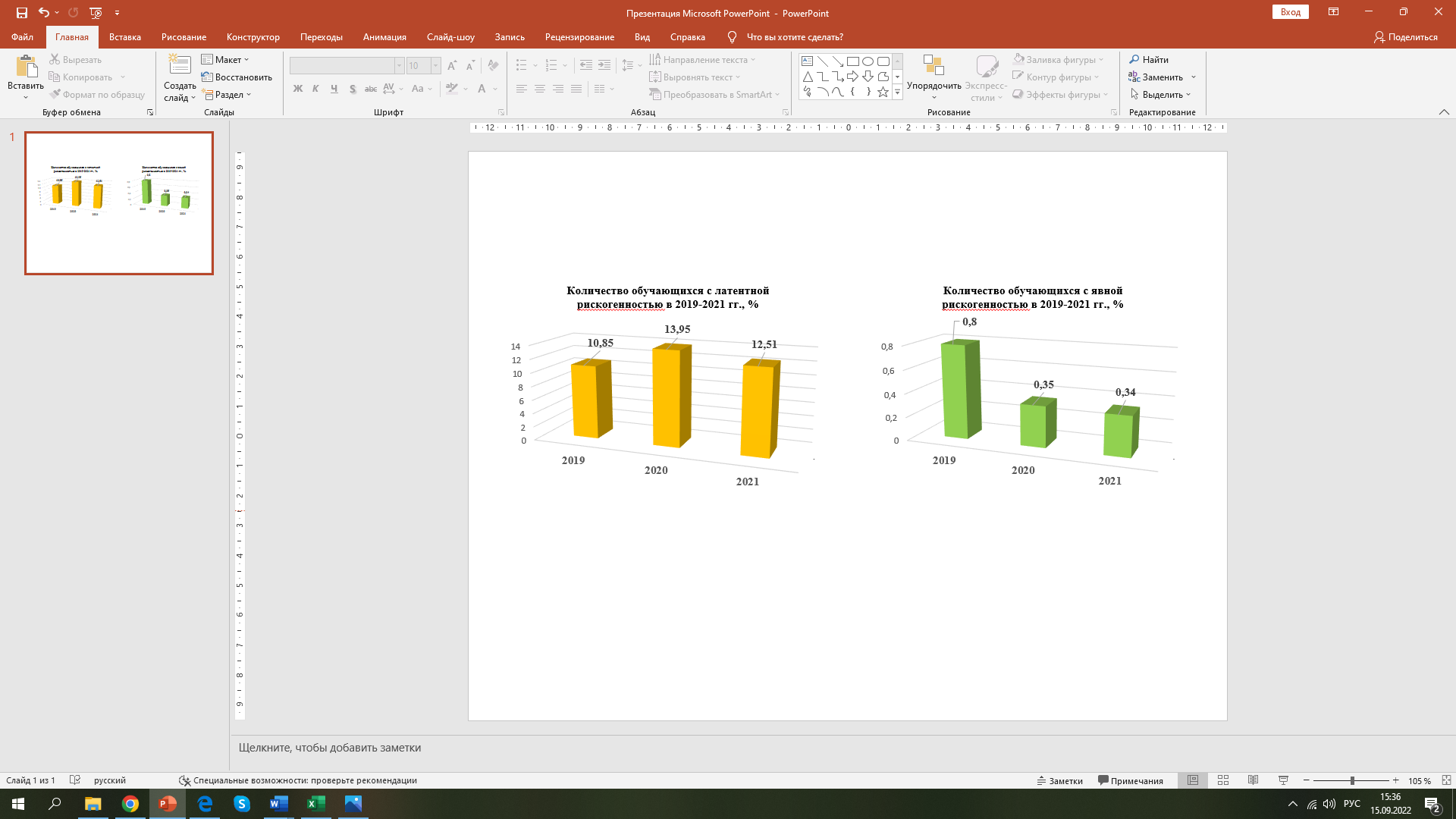 Как видно из графиков, динамика латентной рискогенности показывает незначительное снижение количества обучающихся с выявленной латентной рискогенностью в 2021 году по сравнению с 2020 годом. Отмечается положительная динамика снижения количества обучающихся с явной рискогенностью.По результатам диагностики, мониторинговых исследований, с детьми «группы риска», а также с другими категориями детей проводились групповые профилактические и психокорреционные занятия: тренинги, лекции, квесты, занятия в рамках онлайн-проектов. Занятия проводились на темы: «Учись владеть собой», «Способы снижения тревоги в стрессовых ситуациях», «Профориентация: современный рынок труда», «Путь к себе», «Формирование позитивных жизненных целей», «Я в этом мире не одинок», «Тренинг развития коммуникативных качеств», «Я за здоровый образ жизни» и др. В 2021 году принимала участие в организации и проведении Республиканского конкурса социальных плакатов «Дорога добра», направленного на формирование и развитие духовно-нравственного и творческого потенциала обучающихся, ценностей  здорового образа жизни; формирование  отрицательного отношения к вредным привычкам; развитие у обучающихся толерантности, дружелюбия, эмпатии, чувства красоты и гармонии.Проведенная работа с родителями, в период с 2020 по август 2022 года, отражена на рисунке 4. Консультации с родителями проводились по вопросам детско-родительских отношений, трудностей взаимопонимания с подростками, семейным проблемам, конфликтным ситуациям с детьми, трудностям в обучении, деструктивному поведению подростков, нарушениям социальной адаптации, повышенной агрессивность и другим поведенческим нарушениям у детей и подростков.С родителями проводились групповые занятия (лекции, тренинг) на темы: «Как предотвратить беду. Суицидальное и само разрушающее поведение», «Влияние детско-родительских отношений на проявление деструктивных форм поведения у подростков», «Адаптация ребенка к школе», «Стрессы в вашей жизни и в жизни детей. Как с ними бороться» и др.В 2020 году я принимала участие в реализации федерального проекта. «Поддержка семей, имеющих детей» национального проекта «Образование» по программе «Школа успешного родителя», целью которого было создание условий для повышения компетентности родителей (законных представителей) обучающихся. Проведенная работа с педагогами, в период с 2020 по август 2022 года, отражена на рисунке 5. Консультации с педагогами осуществлялись по следующим вопросам: организация работы с девиантными подростками, немотивированными на учебу, детьми с низкими образовательными результатами. Большое внимание уделялось оптимизации процесса обучения с учетом индивидуальных особенностей обучающихся, в том числе детей с ограниченными возможностями здоровья, испытывающими трудности в освоении образовательных программ и др.С педагогами (педагогами-психологами, классными руководителями, заместителями директоров, социальными педагогами и др. специалистами образовательных организаций) проводились групповые занятия: лекции, тренинги, обучающие семинары, практические занятия на различные темы: «Буллинг в школе. Методы предупреждения», «Психолого-педагогическое сопровождение детей ОВЗ», «Психолого-педагогическое сопровождение профилактики употребления психоактивных веществ среди студентов», «Психологические аспекты суицидального поведения в детском и подростковом возрасте», «Кризисные состояния. Особенности оказания помощи несовершеннолетним», «Профилактика суицидального поведения в образовательных учреждениях», «Современные подходы (методы и техники) психолого-педагогического сопровождения несовершеннолетних при разных видах отклоняющегося поведения и др.», «Профилактика эмоционального выгорания». С целью повышения своей профессиональной компетенции, профессионального развития, принимаю участие в научно-практических конференциях. За отчетный период приняла участие в следующих мероприятиях: Межрегиональном онлайн – семинаре «XV Зимняя Школа «Перекрёсток»: «Стресс. Кризис. Выгорание. Психологическая помощь и профилактика в реалиях современности» (15-17 февраля 2021г.), тема доклада «Способы снижения тревоги в стрессовых ситуациях»;Второй всероссийской НПК «Психолого-педагогическое сопровождение образовательного процесса: опыт, проблемы, традиции, инновации (11.11.2021), тема доклада «Психолого-педагогическое сопровождение несовершеннолетних правонарушителей- воспитанников специальной СОШ закрытого типа»Международная НПК «Социальная безопасность и социальная защита населения в современных условиях» (10.06.2022), тема доклада «Модель предупреждения развития и преодоления девиантного поведения подростков в процессе педагогического сопровождения»;Международной НПК «Государственная молодежная политика: практики и стратегии» (Новосибирск, 2—3 июня 2022), тема доклада «Предупреждение формирования девиантного поведения подростков в образовательном пространстве»На мой взгляд, профессия педагога-психолога подразумевает не только высокий профессионализм и ответственное выполнение рабочих задач, но и неравнодушие к актуальным вызовам времени, определенный уровень сопричастности к людям в целом. В острый период пандемии, с апреля по июнь 2020 года, я была в числе психологов, оказывающих помощь населению по телефону горячей линии 112, по поводу психологических проблем, обострившихся в связи с пандемией и вынужденной изоляцией. С 29 января по 28 марта 2022г. в связи с ухудшением эпидемиологической ситуации по заболеваемости коронавирусной инфекцией, по поручению Главы Республики Бурятия-Председателя Правительства Республики Бурятия Цыденова А.С., работала в колл-Центре поликлиники №1 г. Улан-Удэ. На основании письма Полномочного представительства Республики Бурятия при Президенте Российской Федерации, в период с 19 июня по 05 июля 2022 года была направлена в медицинские учреждения (г. Москва) с целью оказания психологической помощи раненным из Республики Бурятия, находящимся на лечении в госпиталях г. Москвы и Московской области. Психологическая работа осуществлялась также с родственниками военных, проходящих лечение в госпиталях.В июле 2022 года входила в состав группы психологов по оказанию помощи детям, прибывшим из Донецкой Народной Республики, на отдых в Республику Бурятию.О результативности моей работы как педагога-психолога говорит тот факт, что все больше клиентов обращаются за повторными консультациями, а также рекомендуют наш Центр и меня как специалиста своим знакомым. Как показывают итоги обратной связь от педагогов, участники высоко оценивают качественный уровень проведения мероприятий, значимость их содержания, позитивную и комфортную атмосферу на встречах. Это позволяет им не только повышать уровень своей психолого-педагогической компетентности для успешного решения образовательных и воспитательных задач, но и способствует формированию психологической культуры, продвигает к тому, чтобы пользоваться возможностями получения индивидуальной психологической и методической помощи. 